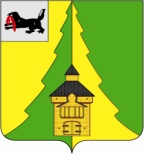 Российская ФедерацияИркутская областьНижнеилимский муниципальный районАДМИНИСТРАЦИЯПОСТАНОВЛЕНИЕОт 23.12.2022 г. № 1132г. Железногорск-Илимский«О внесении изменений в муниципальную программу «Реализация полномочий в области социальной политики» на 2018-2024 годы», утвержденную постановлением администрации Нижнеилимского муниципального района
от 01.09.2017 г. № 616»В соответствии с Бюджетным Кодексом Российской Федерации, Федеральным законом от 06.10.2003 г. № 131-ФЗ «Об общих принципах организации местного самоуправления в Российской Федерации», постановлением администрации Нижнеилимского муниципального района                   от 23.10.2013 г. № 1728 «Об утверждении разработки, реализации и оценки эффективности реализации муниципальных программ администрации Нижнеилимского муниципального района», постановлением администрации Нижнеилимского муниципального района от 04.07.2017 г. № 467                                «Об утверждении Перечня муниципальных программ администрации Нижнеилимского муниципального района», руководствуясь Уставом муниципального образования «Нижнеилимский район», администрация Нижнеилимского муниципального районаПОСТАНОВЛЯЕТ:Внести следующие изменения в муниципальную программу «Реализация полномочий в области социальной политики» на 2018-2024 годы», утвержденную постановлением администрации Нижнеилимского муниципального района от 01.09.2017 г. № 616  (с изменениями, внесенными постановлением администрации Нижнеилимского муниципального района № 800 от 22.09.2022 года «О внесении изменений  в муниципальную программу «Реализация полномочий в области социальной политики» на 2018-2023 годы», утвержденную постановлением администрации Нижнеилимского муниципального района от 01.09.2017 г. № 616 и утверждении её в новой редакции)::    Пункт 9 «Объем и источники финансирования муниципальной  программы» главы 1 Паспорт муниципальной программы «Реализация полномочий в области социальной политики» на 2018-2023 годы»,   читать в следующей редакции:1.4. Пункт 8, раздела I Паспорта подпрограммы 2, Главы 8. «Подпрограмма 2 «Социальное обеспечение» читать в следующей редакции:Приложение № 2 к муниципальной программе «Реализация полномочий в области социальной политики на 2018-2024 годы» изложить в редакции Приложения к настоящему постановлению.Настоящее постановление опубликовать в периодическом печатном издании «Вестник Думы и администрации Нижнеилимского муниципального района» и разместить на официальном сайте МО «Нижнеилимский район».Контроль за исполнением настоящего постановления оставляю за собой.        Мэр района                                                                 М.С. РомановРассылка: в дело - 2, Финансовое управление, отдел социально – экономического развития, пресс - служба, бухгалтерия, Пироговой Т.К., Л.А. Погребнюк, 323069. Объем и источники финансирования муниципальной программы Финансирование муниципальной программы осуществляется за счет средств налоговых и неналоговых доходов бюджета района.Общий объем финансирования муниципальной программы составил 168 426,8 тыс. рублей, в том числе по годам:а) 2018 год – 17 711,8 тыс. рублей;б) 2019 год – 29 553,5 тыс. рублей;в) 2020 год – 26 759,1 тыс. рублей;г) 2021 год – 20 771,3 тыс. рублей;д) 2022 год – 23 746,2 тыс. рублей;е) 2023 год – 25 123,5 тыс. рублей;ё)2024 год – 24 761,4 тыс. рублей;По подпрограмме 1 «Муниципальная пенсия» - финансирование осуществляется за счет налоговых и неналоговых доходов бюджета района 57 471, 6 тыс. рублей, в том числе по годам:а) 2018 год – 6 461,5 тыс. рублей;б) 2019 год – 7 809,6 тыс. рублей;в) 2020 год – 7 873,8 тыс. рублей;г) 2021 год – 8 227,3 тыс. рублей;д) 2022 год – 9 771,0 тыс. рублей;е) 2023 год – 8 664,2 тыс. рублей;ё)2024 год – 8 664,2 тыс. рублей;По подпрограмме 2 «Социальное обеспечение» - финансирование осуществляется за счет налоговых                          и неналоговых доходов бюджета района и межбюджетных трансфертов из областного бюджета 93 226, 7 тыс. рублей, в том числе по годам:а) 2018 год – 10 950,3 тыс. рублей;б) 2019 год – 18 973,6 тыс. рублей;в) 2020 год – 15 721,7 тыс. рублей;г) 2021 год – 9 670,2 тыс. рублей;д) 2022 год – 11 101,6 тыс. рублей;е) 2023 год – 13 585,7 тыс. рублей;ё) 2024 -год – 13 223,6 тыс. рублей;По подпрограмме 3 «Доступная среда для инвалидов и других маломобильных групп населения в Нижнеилимском районе» - финансирование осуществляется за счет налоговых и неналоговых доходов бюджета района 610,0 тыс. рублей, в том числе по годам:а) 2018 год – 160 тыс. рублей;б) 2019 год – 160,0 тыс. рублей;в) 2020 год – 290,0 тыс. рублей;г) 2021 год – 0,0 тыс. рублей;д) 2022 год – 0,0 тыс. рублей;е) 2023 год – 0,0 тыс. рублей;ё) 2024 год – 0,0 тыс. рублей;По подпрограмме 4 «Об отдельных вопросах здравоохранения в Нижнеилимском районе по созданию условий в целях оказания медицинской помощи населению на территории Нижнеилимского муниципального района» - финансирование осуществляется за счет налоговых и неналоговых доходов бюджета района 17 118,5 тыс. рублей, в том числе по годам:а) 2018 год – 140,0 тыс. рублей;б) 2019 год – 2 610,3 тыс. рублей;в) 2020 год – 2 873,6 тыс. рублей;г) 2021 год – 2 873,8 тыс. рублей;д) 2022 год – 2 873,6 тыс. рублей;е) 2023 год – 2 873,6 тыс. рублей;ё) 2024 год – 2 873,6 тыс. рублей;8. Объем и источники финансирования подпрограммыПо подпрограмме 2 «Социальное обеспечение» - финансирование осуществляется за счет налоговых                          и неналоговых доходов бюджета района и межбюджетных трансфертов из областного бюджета 93 226,7 тыс. рублей, в том числе по годам:а) 2018 год – 10 950,3 тыс. рублей;б) 2019 год – 18 973,6 тыс. рублей;в) 2020 год – 15 721,7 тыс. рублей;г) 2021 год – 9 670,2 тыс. рублей;д) 2022 год – 11 101,6 тыс. рублей;е) 2023 год – 13 585,7 тыс. рублей;ё) 2024 год – 13 223,6 тыс. рублей;Приложение  к постановлению №________от_________________  Приложение № 2 к муниципальной программе «Реализация полномочий в области социальной политики на 2018-2024 гг.»Приложение  к постановлению №________от_________________  Приложение № 2 к муниципальной программе «Реализация полномочий в области социальной политики на 2018-2024 гг.»Приложение  к постановлению №________от_________________  Приложение № 2 к муниципальной программе «Реализация полномочий в области социальной политики на 2018-2024 гг.»Приложение  к постановлению №________от_________________  Приложение № 2 к муниципальной программе «Реализация полномочий в области социальной политики на 2018-2024 гг.»Приложение  к постановлению №________от_________________  Приложение № 2 к муниципальной программе «Реализация полномочий в области социальной политики на 2018-2024 гг.»Система мероприятий подпрограммы 2 «Социальное обеспечение»
муниципальной программы «Реализация полномочий в области социальной политики на 2018 -2024 гг.»Система мероприятий подпрограммы 2 «Социальное обеспечение»
муниципальной программы «Реализация полномочий в области социальной политики на 2018 -2024 гг.»Система мероприятий подпрограммы 2 «Социальное обеспечение»
муниципальной программы «Реализация полномочий в области социальной политики на 2018 -2024 гг.»Система мероприятий подпрограммы 2 «Социальное обеспечение»
муниципальной программы «Реализация полномочий в области социальной политики на 2018 -2024 гг.»Система мероприятий подпрограммы 2 «Социальное обеспечение»
муниципальной программы «Реализация полномочий в области социальной политики на 2018 -2024 гг.»Система мероприятий подпрограммы 2 «Социальное обеспечение»
муниципальной программы «Реализация полномочий в области социальной политики на 2018 -2024 гг.»Система мероприятий подпрограммы 2 «Социальное обеспечение»
муниципальной программы «Реализация полномочий в области социальной политики на 2018 -2024 гг.»Система мероприятий подпрограммы 2 «Социальное обеспечение»
муниципальной программы «Реализация полномочий в области социальной политики на 2018 -2024 гг.»Система мероприятий подпрограммы 2 «Социальное обеспечение»
муниципальной программы «Реализация полномочий в области социальной политики на 2018 -2024 гг.»Система мероприятий подпрограммы 2 «Социальное обеспечение»
муниципальной программы «Реализация полномочий в области социальной политики на 2018 -2024 гг.»Система мероприятий подпрограммы 2 «Социальное обеспечение»
муниципальной программы «Реализация полномочий в области социальной политики на 2018 -2024 гг.»Система мероприятий подпрограммы 2 «Социальное обеспечение»
муниципальной программы «Реализация полномочий в области социальной политики на 2018 -2024 гг.»               (тыс. руб.)               (тыс. руб.)№ п/пНаименование основного  мероприятия, мероприятияОтветственный исполнитель или соисполнитель (участники)Источник финансированияОбъем финансированияв том числе по годамв том числе по годамв том числе по годамв том числе по годамв том числе по годамв том числе по годамв том числе по годамПоказатель результативности№ п/пНаименование основного  мероприятия, мероприятияОтветственный исполнитель или соисполнитель (участники)Источник финансированияОбъем финансирования2018 год2019 год2020 год2021 год2022 год2023 год 2024 год Показатель результативности123456789101112131.Цель: 1.Оказание социальной поддержки отдельным категориям граждан, районным общественным организациям.Цель: 1.Оказание социальной поддержки отдельным категориям граждан, районным общественным организациям.Цель: 1.Оказание социальной поддержки отдельным категориям граждан, районным общественным организациям.Цель: 1.Оказание социальной поддержки отдельным категориям граждан, районным общественным организациям.Цель: 1.Оказание социальной поддержки отдельным категориям граждан, районным общественным организациям.Цель: 1.Оказание социальной поддержки отдельным категориям граждан, районным общественным организациям.Цель: 1.Оказание социальной поддержки отдельным категориям граждан, районным общественным организациям.Цель: 1.Оказание социальной поддержки отдельным категориям граждан, районным общественным организациям.Цель: 1.Оказание социальной поддержки отдельным категориям граждан, районным общественным организациям.Цель: 1.Оказание социальной поддержки отдельным категориям граждан, районным общественным организациям.Цель: 1.Оказание социальной поддержки отдельным категориям граждан, районным общественным организациям.Цель: 1.Оказание социальной поддержки отдельным категориям граждан, районным общественным организациям.1.1.Задача 1: Предоставление мер социальной поддержки отдельным категориям граждан Нижнеилимского района.Задача 1: Предоставление мер социальной поддержки отдельным категориям граждан Нижнеилимского района.Задача 1: Предоставление мер социальной поддержки отдельным категориям граждан Нижнеилимского района.Задача 1: Предоставление мер социальной поддержки отдельным категориям граждан Нижнеилимского района.Задача 1: Предоставление мер социальной поддержки отдельным категориям граждан Нижнеилимского района.Задача 1: Предоставление мер социальной поддержки отдельным категориям граждан Нижнеилимского района.Задача 1: Предоставление мер социальной поддержки отдельным категориям граждан Нижнеилимского района.Задача 1: Предоставление мер социальной поддержки отдельным категориям граждан Нижнеилимского района.Задача 1: Предоставление мер социальной поддержки отдельным категориям граждан Нижнеилимского района.Задача 1: Предоставление мер социальной поддержки отдельным категориям граждан Нижнеилимского района.Задача 1: Предоставление мер социальной поддержки отдельным категориям граждан Нижнеилимского района.Задача 1: Предоставление мер социальной поддержки отдельным категориям граждан Нижнеилимского района.Пособие по адресной социальной помощиПособие по адресной социальной помощиадминистрация Нижнеилимского муниципального района, отдел организационной работы и социальной политики                                                                                                                                                                                                                                                         Бюджет МО "Нижнеилимский район"368,0 75,0 65,0 48,0 32,5 82,5 32,5 32,5 Количество  граждан, получивших адресную социальную помощь Прочие безвозмездные поступленияПрочие безвозмездные поступленияадминистрация Нижнеилимского муниципального района,  МУ ДО администрации  Нижнеилимского муниципального районаБюджет МО "Нижнеилимский район"54,0 12,0 12,0 12,0 12,0 6,0 0,0 0,0 Ежемесячная надбавка мэра  и подъемные молодым специалистам (педагогам)Ежемесячная надбавка мэра  и подъемные молодым специалистам (педагогам)администрация Нижнеилимского муниципального района,  МУ ДО администрации  Нижнеилимского муниципального районаБюджет МО "Нижнеилимский район"5 139,0 0,0 2 862,6 2 276,4 0,0 0,0 0,0 0,0 Количество  педагогических работников, получивших ежемесячное пособиеЕжемесячная надбавка мэра  и подъемные молодым специалистам (педагогам)Ежемесячная надбавка мэра  и подъемные молодым специалистам (педагогам)администрация Нижнеилимского муниципального района,  МУ ДО администрации  Нижнеилимского муниципального районаБюджет МО "Нижнеилимский район"5 139,0 0,0 2 862,6 2 276,4 0,0 0,0 0,0 0,0 Количество педагогических работников, получивших единовременное   пособиеПочтовые расходыПочтовые расходыадминистрация Нижнеилимского муниципального района, отдел организационной работы и социальной политики                                                                                                                                                                                                                                                           Бюджет МО "Нижнеилимский район"5,9 1,3 1,2 0,9 0,6 0,7 0,6 0,6 Итого по задаче 1:Итого по задаче 1:Итого по задаче 1:Итого по задаче 1:5 566,9 88,3 2 940,8 2 337,3 45,1 89,2 33,1 33,1 1.2Задача 2: Привлечение внимания общества в сохранении традиций, праздничных и памятных дат, отмечаемых на территории Российской Федерации.Задача 2: Привлечение внимания общества в сохранении традиций, праздничных и памятных дат, отмечаемых на территории Российской Федерации.Задача 2: Привлечение внимания общества в сохранении традиций, праздничных и памятных дат, отмечаемых на территории Российской Федерации.Задача 2: Привлечение внимания общества в сохранении традиций, праздничных и памятных дат, отмечаемых на территории Российской Федерации.Задача 2: Привлечение внимания общества в сохранении традиций, праздничных и памятных дат, отмечаемых на территории Российской Федерации.Задача 2: Привлечение внимания общества в сохранении традиций, праздничных и памятных дат, отмечаемых на территории Российской Федерации.Задача 2: Привлечение внимания общества в сохранении традиций, праздничных и памятных дат, отмечаемых на территории Российской Федерации.Задача 2: Привлечение внимания общества в сохранении традиций, праздничных и памятных дат, отмечаемых на территории Российской Федерации.Задача 2: Привлечение внимания общества в сохранении традиций, праздничных и памятных дат, отмечаемых на территории Российской Федерации.Задача 2: Привлечение внимания общества в сохранении традиций, праздничных и памятных дат, отмечаемых на территории Российской Федерации.Задача 2: Привлечение внимания общества в сохранении традиций, праздничных и памятных дат, отмечаемых на территории Российской Федерации.Задача 2: Привлечение внимания общества в сохранении традиций, праздничных и памятных дат, отмечаемых на территории Российской Федерации.Прочие услуги  (иные расходные запасы)Прочие услуги  (иные расходные запасы)администрация Нижнеилимского муниципального района, отдел организационной работы и социальной политики, отдел по культуре, спорту и делам молодежи, учреждения культуры района, районные общественные организации.Бюджет МО "Нижнеилимский район"73,5 0,0 0,0 23,5 15,0 15,0 10,0 10,0 Количество  проведённых общественно значимых мероприятий, акций, праздничных мероприятий, направленных на повышение качества жизни семей с детьми, сохранения здоровья и развития детей/ Количество общественных организаций, получивших социальную поддержкуУслуги по организации питанияУслуги по организации питанияадминистрация Нижнеилимского муниципального района, отдел организационной работы и социальной политики, отдел по культуре, спорту и делам молодежи, учреждения культуры района, районные общественные организации.Бюджет МО "Нижнеилимский район"247,0 52,0 30,0 135,0 0,0 10,0 10,0 10,0 Количество  проведённых общественно значимых мероприятий, акций, праздничных мероприятий, направленных на повышение качества жизни семей с детьми, сохранения здоровья и развития детей/ Количество общественных организаций, получивших социальную поддержкуПрочие расходы (проезд)Прочие расходы (проезд)администрация Нижнеилимского муниципального района, отдел организационной работы и социальной политики, отдел по культуре, спорту и делам молодежи, учреждения культуры района, районные общественные организации.Бюджет МО "Нижнеилимский район"60,5 21,0 4,5 0,0 5,0 10,0 10,0 10,0 Количество  проведённых общественно значимых мероприятий, акций, праздничных мероприятий, направленных на повышение качества жизни семей с детьми, сохранения здоровья и развития детей/ Количество общественных организаций, получивших социальную поддержкуИные материальные запасы (иные расходные материалы)Иные материальные запасы (иные расходные материалы)администрация Нижнеилимского муниципального района, отдел организационной работы и социальной политики, отдел по культуре, спорту и делам молодежи, учреждения культуры района, районные общественные организации.Бюджет МО "Нижнеилимский район"207,1 22,0 19,5 12,1 38,0 55,5 30,0 30,0 Количество  проведённых общественно значимых мероприятий, акций, праздничных мероприятий, направленных на повышение качества жизни семей с детьми, сохранения здоровья и развития детей/ Количество общественных организаций, получивших социальную поддержкуПриобретение  подарочной  и поздравительной продукцииПриобретение  подарочной  и поздравительной продукцииадминистрация Нижнеилимского муниципального района, отдел организационной работы и социальной политики, отдел по культуре, спорту и делам молодежи, учреждения культуры района, районные общественные организации.Бюджет МО "Нижнеилимский район"4 122,1 587,7 518,7 743,3 508,6 750,8 506,5 506,5 Количество  проведённых общественно значимых мероприятий, акций, праздничных мероприятий, направленных на повышение качества жизни семей с детьми, сохранения здоровья и развития детей/ Количество общественных организаций, получивших социальную поддержкуПодпискаПодпискаадминистрация Нижнеилимского муниципального района, отдел организационной работы и социальной политики, отдел по культуре, спорту и делам молодежи, учреждения культуры района, районные общественные организации.Бюджет МО "Нижнеилимский район"17,4 12,0 5,4 0,0 0,0 0,0 0,0 0,0 Количество  проведённых общественно значимых мероприятий, акций, праздничных мероприятий, направленных на повышение качества жизни семей с детьми, сохранения здоровья и развития детей/ Количество общественных организаций, получивших социальную поддержкуИтого по задаче 2:Итого по задаче 2:Итого по задаче 2:Итого по задаче 2:4 727,6 694,7 578,1 913,9 566,6 841,3 566,5 566,5 1.3Задача 3: Оказание социальной поддержки деятельности районных общественных организаций. Задача 3: Оказание социальной поддержки деятельности районных общественных организаций. Задача 3: Оказание социальной поддержки деятельности районных общественных организаций. Задача 3: Оказание социальной поддержки деятельности районных общественных организаций. Задача 3: Оказание социальной поддержки деятельности районных общественных организаций. Задача 3: Оказание социальной поддержки деятельности районных общественных организаций. Задача 3: Оказание социальной поддержки деятельности районных общественных организаций. Задача 3: Оказание социальной поддержки деятельности районных общественных организаций. Задача 3: Оказание социальной поддержки деятельности районных общественных организаций. Задача 3: Оказание социальной поддержки деятельности районных общественных организаций. Задача 3: Оказание социальной поддержки деятельности районных общественных организаций. Задача 3: Оказание социальной поддержки деятельности районных общественных организаций. Коммунальные услугиКоммунальные услугиадминистрация Нижнеилимского муниципального района, отдел организационной работы и социальной политики, районные общественные организации.Бюджет МО "Нижнеилимский район"1 059,8 149,5 160,4 150,0 150,0 149,9 150,0 150,0 Количество общественных организаций, получивших социальную поддержкуЭксплутационные работыЭксплутационные работыадминистрация Нижнеилимского муниципального района, отдел организационной работы и социальной политики, районные общественные организации.Бюджет МО "Нижнеилимский район"0,0 0,0 0,0 0,0 0,0 0,0 0,0 0,0 Итого по задаче 3:Итого по задаче 3:Итого по задаче 3:Итого по задаче 3:1 059,8 149,5 160,4 150,0 150,0 149,9 150,0 150,0 1.4Задача 4. Повышение эффективности мер по улучшению положения и качества жизни граждан пожилого возраста.Задача 4. Повышение эффективности мер по улучшению положения и качества жизни граждан пожилого возраста.Задача 4. Повышение эффективности мер по улучшению положения и качества жизни граждан пожилого возраста.Задача 4. Повышение эффективности мер по улучшению положения и качества жизни граждан пожилого возраста.Задача 4. Повышение эффективности мер по улучшению положения и качества жизни граждан пожилого возраста.Задача 4. Повышение эффективности мер по улучшению положения и качества жизни граждан пожилого возраста.Задача 4. Повышение эффективности мер по улучшению положения и качества жизни граждан пожилого возраста.Задача 4. Повышение эффективности мер по улучшению положения и качества жизни граждан пожилого возраста.Задача 4. Повышение эффективности мер по улучшению положения и качества жизни граждан пожилого возраста.Задача 4. Повышение эффективности мер по улучшению положения и качества жизни граждан пожилого возраста.Задача 4. Повышение эффективности мер по улучшению положения и качества жизни граждан пожилого возраста.Задача 4. Повышение эффективности мер по улучшению положения и качества жизни граждан пожилого возраста.Проведение мероприятий для граждан пожилого возрастаПроведение мероприятий для граждан пожилого возрастаадминистрация Нижнеилимского муниципального района.                                                                                                                                                                                                            Без финансированияне требуетсяне требуетсяне требуетсяне требуетсяне        требуетсяне требуетсяне требуется не           требуется Количество проведенных общественно значимых мероприятий, акций, праздничных мероприятий, направленных на повышение качества жизни граждан пожилого возрастаИтого по задаче 4:Итого по задаче 4:Итого по задаче 4:Итого по задаче 4:0,00,00,00,00,00,000,000,001.5Задача 5: Оказание дополнительных мер социальной поддержки отдельным категориям детей, обучающихся в образовательных организациях.Задача 5: Оказание дополнительных мер социальной поддержки отдельным категориям детей, обучающихся в образовательных организациях.Задача 5: Оказание дополнительных мер социальной поддержки отдельным категориям детей, обучающихся в образовательных организациях.Задача 5: Оказание дополнительных мер социальной поддержки отдельным категориям детей, обучающихся в образовательных организациях.Задача 5: Оказание дополнительных мер социальной поддержки отдельным категориям детей, обучающихся в образовательных организациях.Задача 5: Оказание дополнительных мер социальной поддержки отдельным категориям детей, обучающихся в образовательных организациях.Задача 5: Оказание дополнительных мер социальной поддержки отдельным категориям детей, обучающихся в образовательных организациях.Задача 5: Оказание дополнительных мер социальной поддержки отдельным категориям детей, обучающихся в образовательных организациях.Задача 5: Оказание дополнительных мер социальной поддержки отдельным категориям детей, обучающихся в образовательных организациях.Задача 5: Оказание дополнительных мер социальной поддержки отдельным категориям детей, обучающихся в образовательных организациях.Задача 5: Оказание дополнительных мер социальной поддержки отдельным категориям детей, обучающихся в образовательных организациях.Задача 5: Оказание дополнительных мер социальной поддержки отдельным категориям детей, обучающихся в образовательных организациях.Приобретение продуктов питанияПриобретение продуктов питанияМУ ДО администрации  Нижнеилимского муниципального районаБюджет МО "Нижнеилимский район"7 503,7 1 246,0 1 244,3 716,4 1 237,0 1 020,0 1 020,0 1 020,0 Количество детей льготной категории, получивших меры социальной поддержки Приобретение продуктов питанияПриобретение продуктов питанияМУ ДО администрации  Нижнеилимского муниципального районаОбластной бюджет73 161,6 8 771,8 14 050,0 11 604,1 7 671,5 8 156,2 11 454,0 11 454,0 Количество детей льготной категории, получивших меры социальной поддержки Итого по задаче 5:Итого по задаче 5:Итого по задаче 5:Итого по задаче 5:80 665,3 10 017,8 15 294,3 12 320,5 8 908,5 9 176,2 12 474,0 12 474,0 1.6Задача 6: Внедрение на территории  Нижнеилимского муниципального района проекта «Лабиринт правильных решений», способствующего выходу семьи с детьми из трудной жизненной ситуации,  вызванной угрозой лишения родителей родительских прав, угрозой жестокого обращения с ребенком, лишением или временным ограничением родителей родительских прав.Задача 6: Внедрение на территории  Нижнеилимского муниципального района проекта «Лабиринт правильных решений», способствующего выходу семьи с детьми из трудной жизненной ситуации,  вызванной угрозой лишения родителей родительских прав, угрозой жестокого обращения с ребенком, лишением или временным ограничением родителей родительских прав.Задача 6: Внедрение на территории  Нижнеилимского муниципального района проекта «Лабиринт правильных решений», способствующего выходу семьи с детьми из трудной жизненной ситуации,  вызванной угрозой лишения родителей родительских прав, угрозой жестокого обращения с ребенком, лишением или временным ограничением родителей родительских прав.Задача 6: Внедрение на территории  Нижнеилимского муниципального района проекта «Лабиринт правильных решений», способствующего выходу семьи с детьми из трудной жизненной ситуации,  вызванной угрозой лишения родителей родительских прав, угрозой жестокого обращения с ребенком, лишением или временным ограничением родителей родительских прав.Задача 6: Внедрение на территории  Нижнеилимского муниципального района проекта «Лабиринт правильных решений», способствующего выходу семьи с детьми из трудной жизненной ситуации,  вызванной угрозой лишения родителей родительских прав, угрозой жестокого обращения с ребенком, лишением или временным ограничением родителей родительских прав.Задача 6: Внедрение на территории  Нижнеилимского муниципального района проекта «Лабиринт правильных решений», способствующего выходу семьи с детьми из трудной жизненной ситуации,  вызванной угрозой лишения родителей родительских прав, угрозой жестокого обращения с ребенком, лишением или временным ограничением родителей родительских прав.Задача 6: Внедрение на территории  Нижнеилимского муниципального района проекта «Лабиринт правильных решений», способствующего выходу семьи с детьми из трудной жизненной ситуации,  вызванной угрозой лишения родителей родительских прав, угрозой жестокого обращения с ребенком, лишением или временным ограничением родителей родительских прав.Задача 6: Внедрение на территории  Нижнеилимского муниципального района проекта «Лабиринт правильных решений», способствующего выходу семьи с детьми из трудной жизненной ситуации,  вызванной угрозой лишения родителей родительских прав, угрозой жестокого обращения с ребенком, лишением или временным ограничением родителей родительских прав.Задача 6: Внедрение на территории  Нижнеилимского муниципального района проекта «Лабиринт правильных решений», способствующего выходу семьи с детьми из трудной жизненной ситуации,  вызванной угрозой лишения родителей родительских прав, угрозой жестокого обращения с ребенком, лишением или временным ограничением родителей родительских прав.Задача 6: Внедрение на территории  Нижнеилимского муниципального района проекта «Лабиринт правильных решений», способствующего выходу семьи с детьми из трудной жизненной ситуации,  вызванной угрозой лишения родителей родительских прав, угрозой жестокого обращения с ребенком, лишением или временным ограничением родителей родительских прав.Задача 6: Внедрение на территории  Нижнеилимского муниципального района проекта «Лабиринт правильных решений», способствующего выходу семьи с детьми из трудной жизненной ситуации,  вызванной угрозой лишения родителей родительских прав, угрозой жестокого обращения с ребенком, лишением или временным ограничением родителей родительских прав.Задача 6: Внедрение на территории  Нижнеилимского муниципального района проекта «Лабиринт правильных решений», способствующего выходу семьи с детьми из трудной жизненной ситуации,  вызванной угрозой лишения родителей родительских прав, угрозой жестокого обращения с ребенком, лишением или временным ограничением родителей родительских прав.Проведение мероприятий  по реализации проекта «Лабиринт правильных решений»Проведение мероприятий  по реализации проекта «Лабиринт правильных решений»администрация Нижнеилимского муниципального района, отдел организационной работы и социальной политики,  ОГКУ СО «Центр социальной помощи семье и детям Нижнеилимского района»Федеральный бюджет1 207,1 0,0 0,0 0,0 0,0 845,0 362,1 0,0 Реализация  мероприятий  согласно проекту «Лабиринт правильных решенийИтого по задаче 6:Итого по задаче 6:Итого по задаче 6:Итого по задаче 6:1 207,1 0,0 0,0 0,0 0,0 845,0 362,1 0,0 ИТОГО ПО ПОДПРОГРАММЕ 2:ИТОГО ПО ПОДПРОГРАММЕ 2:ИТОГО ПО ПОДПРОГРАММЕ 2:93 226,7 10 950,3 18 973,6 15 721,7 9 670,2 11 101,6 13 585,7 13 223,6 в том числе по источникам финансирования:в том числе по источникам финансирования:в том числе по источникам финансирования:Налоговые  и неналоговые доходы бюджета районаНалоговые  и неналоговые доходы бюджета районаНалоговые  и неналоговые доходы бюджета района18 804,0 2 166,5 4 911,6 4 105,6 1 986,7 2 094,4 1 769,6 1 769,6 Межбюджетные трансферы из областного бюджета Межбюджетные трансферы из областного бюджета Межбюджетные трансферы из областного бюджета 73 161,6 8 771,8 14 050,0 11 604,1 7 671,5 8 156,2 11 454,0 11 454,0 Прочие безвозмездные поступленияПрочие безвозмездные поступленияПрочие безвозмездные поступления1 261,1 12,0 12,0 12,0 12,0 851,0 362,1 0,0 администрация Нижнеилимского муниципального районаадминистрация Нижнеилимского муниципального районаадминистрация Нижнеилимского муниципального района7 422,4 932,5 816,7 1 124,8 761,7 1 925,4 1 111,7 749,6 Муниципальное учреждение Департамент образования администрации Нижнеилимского муниципального района.Муниципальное учреждение Департамент образования администрации Нижнеилимского муниципального района.Муниципальное учреждение Департамент образования администрации Нижнеилимского муниципального района.85 804,3 10 017,8 18 156,9 14 596,9 8 908,5 9 176,2 12 474,0 12 474,0                                                                                                                                                                                                                                                                                                                                                                   Мэр района                                                                                                                    М.С.Романов                                                                                                                                                                                                                                                                                                                                                                  Мэр района                                                                                                                    М.С.Романов                                                                                                                                                                                                                                                                                                                                                                  Мэр района                                                                                                                    М.С.Романов                                                                                                                                                                                                                                                                                                                                                                  Мэр района                                                                                                                    М.С.Романов                                                                                                                                                                                                                                                                                                                                                                  Мэр района                                                                                                                    М.С.Романов                                                                                                                                                                                                                                                                                                                                                                  Мэр района                                                                                                                    М.С.Романов                                                                                                                                                                                                                                                                                                                                                                  Мэр района                                                                                                                    М.С.Романов                                                                                                                                                                                                                                                                                                                                                                  Мэр района                                                                                                                    М.С.Романов                                                                                                                                                                                                                                                                                                                                                                  Мэр района                                                                                                                    М.С.Романов                                                                                                                                                                                                                                                                                                                                                                  Мэр района                                                                                                                    М.С.Романов                                                                                                                                                                                                                                                                                                                                                                  Мэр района                                                                                                                    М.С.Романов                                                                                                                                                                                                                                                                                                                                                                  Мэр района                                                                                                                    М.С.Романов                                                                                                                                                                                                                                                                                                                                                                  Мэр района                                                                                                                    М.С.Романов